Утверждено распоряжением Контрольно-счетной палаты г. Владикавказ от 14.02.2020 № 25-рЗаключение № 6  от 14.02.2020 г.на проект постановления АМС г. Владикавказа «О внесении изменений в постановление администрации местного самоуправления г. Владикавказа от 16.05.2019 № 603 «Об утверждении муниципальной программы «Городская инвестиционная программа г. Владикавказа на 2019 год и плановый период 2020-2021 годы» 1. Основание для проведения экспертно-аналитического мероприятия: пункт 2.9 Плана работы Контрольно-счетной палаты г. Владикавказ на 2020 год, распоряжение Контрольно-счетной палаты г. Владикавказ от 07.02.2020 № 17-р «О проведении экспертно-аналитического мероприятия «Экспертиза проекта постановления АМС г. Владикавказа «О внесении изменений в постановление администрации местного самоуправления г. Владикавказа от 16.05.2019 № 603 «Об утверждении муниципальной программы «Городская инвестиционная программа г. Владикавказа на 2019 год и плановый период 2020-2021 годы».2. Цель экспертно-аналитического мероприятия: оценка соответствия положений проекта постановления АМС г. Владикавказа «О внесении изменений в постановление администрации местного самоуправления г. Владикавказа от 16.05.2019 № 603 «Об утверждении муниципальной программы «Городская инвестиционная программа г. Владикавказа на 2019 год и плановый период 2020-2021 годы» требованиям федеральных законов, иных нормативных правовых актов Российской Федерации, законов и нормативных правовых актов Республики Северная Осетия-Алания, Устава муниципального образования город Владикавказ (Дзауджикау), муниципальных правовых актов муниципального образования г. Владикавказ (Дзауджикау). 3. Предмет экспертно-аналитического мероприятия: экспертиза проекта постановления АМС г. Владикавказа «О внесении изменений в постановление администрации местного самоуправления г. Владикавказа от 16.05.2019 № 603 «Об утверждении муниципальной программы «Городская инвестиционная программа г. Владикавказа на 2019 год и плановый период 2020-2021 годы».4. Перечень нормативных правовых актов, использованных и проанализированных в процессе проведения экспертно-аналитического мероприятия:Бюджетный кодекс Российской Федерации, Федеральный закон от 25.12.2008 № 273-ФЗ «О противодействии коррупции», Федеральный закон от 17.07.2009 № 172-ФЗ «Об антикоррупционной экспертизе нормативных правовых актов и проектов нормативных правовых актов», Методика проведения антикоррупционной экспертизы нормативных правовых актов и проектов нормативных правовых актов, утвержденная постановлением Правительства РФ от 26.02.2010 № 96, Закон Республики Северная Осетия-Алания от 15.06.2009 № 16-РЗ «О противодействии коррупции в Республике Северная Осетия-Алания», Устав муниципального образования г. Владикавказ (Дзауджикау), решение Собрания представителей г. Владикавказ от 27.12.2018 № 49/60 «О бюджете муниципального образования г. Владикавказ на 2019 год и на плановый период 2020 и 2021 годов», Порядок разработки и мониторинга исполнения муниципальных программ и ведомственных целевых программ г. Владикавказа, утвержденный постановлением АМС г. Владикавказа от 23.05.2016 № 721, решение  Собрания представителей г. Владикавказ от 27.12.2018 № 49/60 «О бюджете муниципального образования г. Владикавказ на 2019 год и на плановый период 2020 и 2021 годов».5. Сроки проведения экспертно-аналитического мероприятия с 07.02.2020 по 17.02.2020.6. Результаты экспертно-аналитического мероприятия:Целью Программы является улучшение условий жизни граждан г. Владикавказа в результате реализации городской инвестиционной программы.Изменения в постановление АМС г. Владикавказа от 16.05.2019 № 603 «Об утверждении муниципальной программы «Городская инвестиционная программа г. Владикавказа на 2019 год и плановый период 2020-2021 годы» вносятся в связи с:- увеличением общего объема финансирования муниципальной программы «Городская инвестиционная программа г. Владикавказа на 2019 год и плановый период 2020-2021 годы» (показатели приведены в таблице ниже);- перераспределением средств по разделам муниципальной программы «Городская инвестиционная программа г. Владикавказа на 2019 год и плановый период 2020-2021 годы» в связи с уменьшением средств по некоторым разделам муниципальной программы «Городская инвестиционная программа г. Владикавказа на 2019 год и плановый период 2020-2021 годы».Таблица (тыс. руб.)Общий объем финансирования мероприятий программы составил 646 365,647 тыс. рублей, в том числе: 2019 год – 267 665,647 тыс. рублей, источники финансирования: 65 994,800 тыс. рублей – бюджет РФ; 3 449,151 тыс. рублей – бюджет РСО-Алания; 198 221,696 тыс. рублей – бюджет г. Владикавказа;2020 год – 289 600,000 тыс. рублей, источник финансирования бюджет г. Владикавказа;2021 год – 89100,000 тыс. рублей, источник финансирования бюджет г. Владикавказа.7. Выводы:Каких-либо коррупциогенных факторов в рассматриваемом проекте не установлено.Таким образом, Контрольно-счетная палата г. Владикавказ считает, что проект постановления АМС г. Владикавказа «О внесении изменений в постановление администрации местного самоуправления г. Владикавказа от 16.05.2019 № 603 «Об утверждении муниципальной программы «Городская инвестиционная программа г. Владикавказа на 2019 год и плановый период 2020-2021 годы» может быть рекомендован к изданию.Аудитор                                                                                                                                                А.Икаев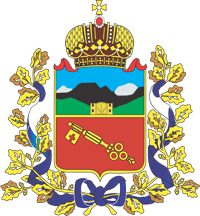 Республика Северная Осетия-АланияКОНТРОЛЬНО-СЧЕТНАЯ ПАЛАТАМУНИЦИПАЛЬНОГО ОБРАЗОВАНИЯ ГОРОД ВЛАДИКАВКАЗ (ДЗАУДЖИКАУ)Республика Северная Осетия-АланияКОНТРОЛЬНО-СЧЕТНАЯ ПАЛАТАМУНИЦИПАЛЬНОГО ОБРАЗОВАНИЯ ГОРОД ВЛАДИКАВКАЗ (ДЗАУДЖИКАУ)Республика Северная Осетия-АланияКОНТРОЛЬНО-СЧЕТНАЯ ПАЛАТАМУНИЦИПАЛЬНОГО ОБРАЗОВАНИЯ ГОРОД ВЛАДИКАВКАЗ (ДЗАУДЖИКАУ)Вид рас-ходаИсточник финансированияУтвержден Изменение С учетом измененЖилищное строительство,Проектные работы414бюджет г.Владикавказа7600,00660,008260,00Обеспечение мероприятий по переселению граждан из аварийного жилищного фонда, переселение граждан из аварийного жилищного фонда с учетом необходимости развития малоэтажного строительства,412бюджет г.Владикавказа74143,953300,0077443,95в том числе:средства бюджета г.Владикавказбюджет г.Владикавказа4700,003300,008000,00средства республиканского бюджетабюджет РСО-А3449,153449,15средства Фонда содействия реформирования жилищно-коммунального хозяйствабюджет РФ6599,8065994,80Коммунальное хозяйство,Ремонт освещения поселка Спутник.243бюджет г.Владикавказа500,00-130,79369,21Капитальный ремонт путепровода через железную дорогу по ул.Трассовой в г.Владикавказ243бюджет г.Владикавказа700,00-182,58517,42Охрана объектов растительного и животного мира и среды их обитания,4300,00Строительство приюта для бездомных животных в г.Владикавказе414бюджет г.Владикавказа300,00-2600,00400,00Проектные работы414бюджет г.Владикавказа1300,00500,001800,00Образование,Ремонт школ и детских садов243бюджет г.Владикавказа46247,700464,04546711,75Софинансирование разработки проектно-сметной документации в 2019 году414бюджет г.Владикавказа2000,00-2000,000,00Проектные работы243бюджет г.Владикавказа500,00800.001300,00Кредиторская задолженность414бюджет г.Владикавказа4077,90-577,903500,00Кредиторская задолженность4143500,003500,00Кредиторская задолженность243577,90-577,900,00Физкультура и спорт,в том числе:Ремонт стадиона им.В.М.Коняева в г.Владикавказ243бюджет г.Владикавказа2500,00-232,782267,23Культура,в том числе:Проектные работы243бюджет г.Владикавказа1100,00-500,00600,00Установка стел на мемориале Славы в г.Владикавказ414бюджет г.Владикавказа500,00500,001000,00Благоустройство, в том числе:Ремонт проспекта Мира в г.Владикавказ243бюджет г.Владикавказа50000,0050000,00Итого по программе на 2019 г.217565,6550000,00267565,62020 годУстановка стел на мемориале Славы в г.Владикавказ414бюджет г.Владикавказа10000,0Ремонт проспекта Мира в г.Владикавказ243бюджет г.Владикавказа100000,0Итого по программе на 2020 г.58254,40110000,0168254,42021 годЖилищное строительство,Проектные работы414бюджет г.Владикавказа7000,0-4000,03000,0Обеспечение мероприятий по переселениюграждан из аварийного жилищного фонда, втом числе переселение граждан из аварийного жилищного фонда с учетом необходимостиразвития малоэтажного строительства,412бюджет г.Владикавказа0,00013600,0013600,0Образование,Ремонт школ и детских садов243бюджет г.Владикавказа29963,5-4963,525000,0Софинансирование разработки проектно-414бюджет г.Владикавказа2000,02000,0сметной документации Физкультура и  спорт,Строительство теннисных кортов в г.Владикавказ414бюджет г.Владикавказа20000,020000,0Культура,Строительство дома культуры в пос.Южный.414бюджет г.Владикавказа1720,0-1720,00,0Капитальный ремонт учреждений культуры в г.Владикавказ243бюджет г.Владикавказ5000,05000,0Другие вопросы в области национальной экономикив том числе:Ремонт зданий муниципаль-ной собственности г.Владикавказа243бюджет г.Владикавказа6000,0-2000,04000,0Ремонт общежития по ул.Бзарова в г.Владикавказ243бюджет г.Владикавказа1500,01500Благоустройство, в том числе:Ремонт детских  и спортивных площадок 244бюджет г.Владикавказа6000,01000,07000,0в г. ВладикавказеПроектные работыбюджет г.Владикавказа500-500,00243200-200,00244300-300,00Итого по программе на 2021 г.59183,529916,589100,0